Milé děti protože máte rádi překvapení tak  pro vás máme pár typů na veselé svačinky, které můžete doma zkusit s maminkou.  Ovocná dýněSuroviny: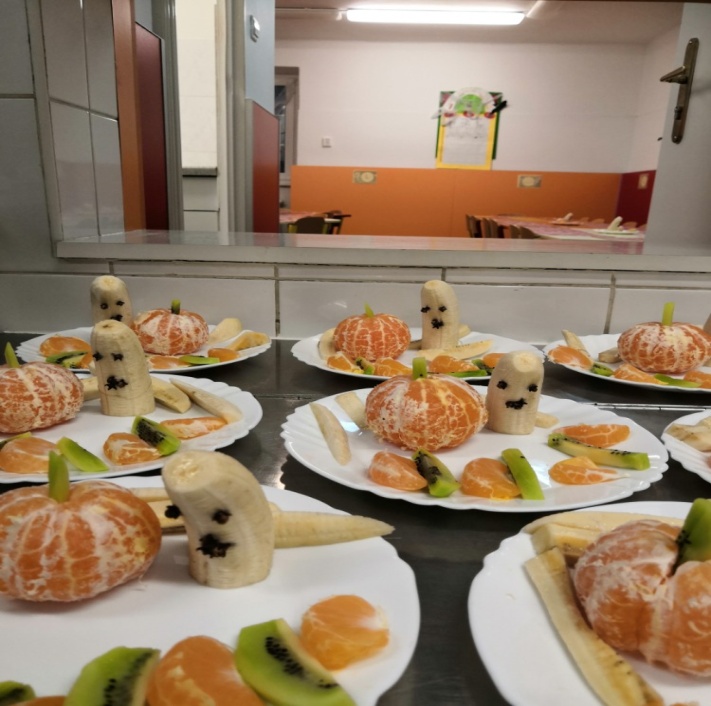 1x mandarinka1x kiwiMandarinku oloupeme, aby zůstala celá, a z oloupaného kiwi ukrojíme tenký, dlouhý kousek, který dáme do otvoru v mandarince. A je hotovo, takto můžete vyrobit dýně pro celou rodinu Palma z banánu, mandarinky a kiwi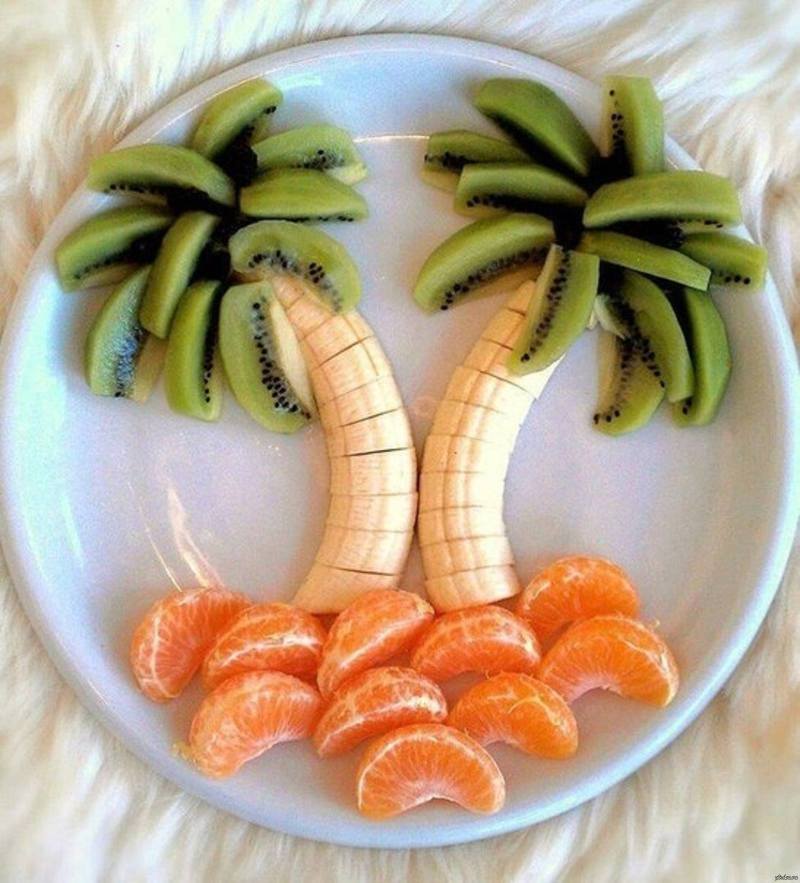 Suroviny:1x banán1xmandarinka1xkiwiOloupaný banán rozpůlíme a nakrájíme na plátky. Oloupané kiwi a mandarinku rozděláme na měsíčky a pak už jen poskládáme na talíř Vajíčková pomazánka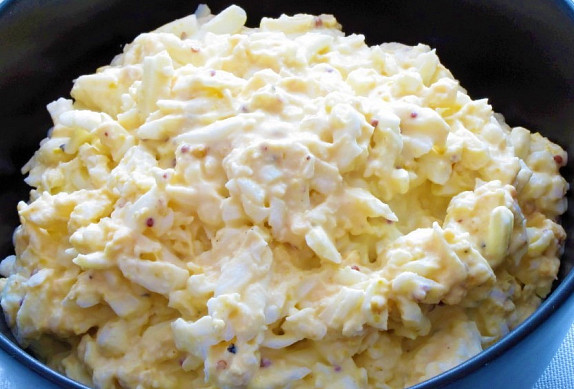 Suroviny:6 vajec
100 g lučiny
1 až 2 lžíce bílého jogurtu
1 malou cibuli
4 kyselé okurky
sůl a pepř  Vejce si uvaříme na tvrdo. Počkáme, až vychladnout a oloupeme je.  Rozmačkáme je vidličkou, osolíme, opepříme, přidáme lučiny s jogurtem, drobně nakrájenou cibuli a kyselé okurky.  Vše dobře promícháme a můžeme mazat na čerstvé či rozpečené pečivo.Veselý toust s vajíčkovou pomazánkouSuroviny na toust, není potřeba vypisovat, můžete použit suroviny podle své fantazie a chuti Přikládám pár tipů  jak  by tousty mohly vypadat  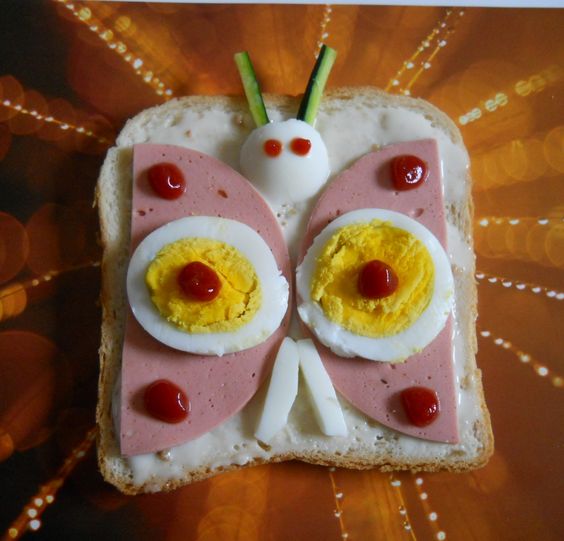 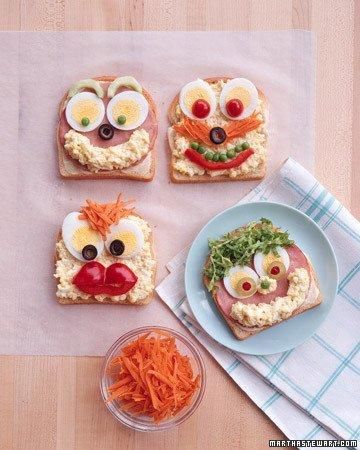 Zdravá bábovka2 lžícekakao1 hrnekcukr krupice1 balíčekvanilkový cukr1 balíčekkypřící prášek1 sklenkaolej2 hrnkypolohrubá mouka1 hrnekteplá voda3 ksvejce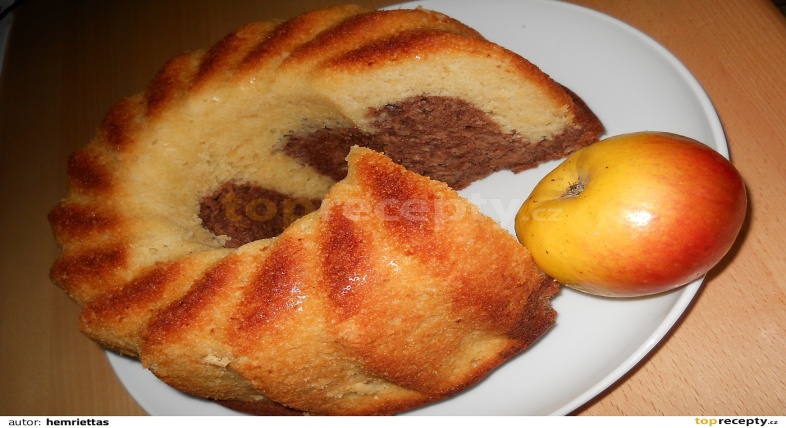 Postup přípravyVejce rozklepneme a oddělíme žloutky od bílků. Všechny sypké ingredience smícháme v míse. Přidáme tři žloutky, sklenici oleje a hrnek teplé vody. Vše zamícháme. Z bílků ušleháme sníh a vmícháme do těsta. Podle chuti můžeme přidat rozinky, ořechy nebo kokos.

Asi 2/3 těsta nalijeme do vymazané a moukou vysypané formy. Do zbylé třetiny těsta přidáme 2 lžíce kakaa, zamícháme a nalijeme na světlé těsto do formy.

Bábovku vkládáme do předehřáté trouby a pečeme prvních 20 minut na 150 - 160 °C. Potom přidáme na 180 °C a dopékáme asi 20 - 30 minut. Zkusíme špejlí, jestli je uvnitř hotová.

Upečenou bábovku vyklopíme, pocukrujeme a můžeme servírovat.Vaše vaření s maminkou, nebo tatínkem můžete vyfotit a mi se budeme těšit na vaše fotky.Moc vás zdravíme Vaše p.kuchařky